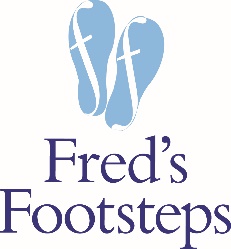 Party in the Yard Committee Meeting Minutes; February 28, 2022Attendees:  Kathy Albanese, Janine Baschoff, Laura Beauchamp, Sylvia DiBona, Teresa DiBona, Marie Gillespie, Christine Lobley, Maria Luis, Lauren Pennington, Casey Poulimenos, Diane Smith-Hoban, Marie Vacca, and Olivia WittAbsent: Tracy Fauls, Gokcen Gurk, Meghan McIntyre, Lisa Oswald, and Alisha SlyeChristine welcomed everyone to the kick-off meeting for Party in the Yard 2022. Everyone introduced themselves and welcomed new members, Maria Luis, Lauren Pennington, and Casey Poulimenos.Key take-a-ways from the meeting Party in the Yard is scheduled for Saturday, May 14, 2022Event will take place in person at Urban Outfitters, Navy YardMain goals for the eventRaise MoneyGuest ExperienceBring back the feeling of a night outFirst time in two years to reconnect with sponsorsCommittee agreed that it is okay to hold the event indoorsCan utilize some outside space potentially for some tables and cocktailsTo do any intentional outside would be cost prohibitiveVynamic is confirmed as Presenting Sponsor and is comfortable with whatever format/guidelines we choose to follow this yearChristine will be meeting with Urban to discuss their guidelines around number of guests, COVID protocols, etc. We will hold off making any decisions on whether guests need to be vaccinated, show proof of negative tests, etc. until closer to the event.May need to reduce capacity due to pandemic and service issues and/or Philadelphia City mandatesCommittee discussed potential themes for the eventRoaring 20’s or Masquerade theme resonated with everyoneChristine mentioned that food and service costs have gone upAll agreed to continue to send out a paper invite, but a more scaled down version (single card) with QR code to website to register for sponsorship or purchase tickets and info to make a donation.Early sponsorship emails will be sent to past sponsors to secure their commitmentSponsorship levels will continue to be Hope, Relief, Kindness, etc.How you can helpSecure auction itemsExperiences seem to do wellIdeasFlight LessonNew Vetri restaurant – Dinner with ChefSushi LessonHarry Potter exhibit at Franklin Institute – Kathy Cauldron BarCommissioned painting of your choiceTickets to Dick Vermeil inductionNew park in Atlantic CityGolden Girls Dinner TheatreOpportunities to considerPre-event cocktail party for top level sponsors at someone’s housePotentially scheduled month before eventRaise individual ticket prices slightlyNext stepsChristine will set up a link for the committee to access all the event materialsAuction LetterAuction Donation FormSponsorship Information and FormsCommittee InformationSite will house the most up to date informationMeetingsCommittee will meet two more times prior to the event. We will schedule one in the morning and one in the evening to try to accommodate everyone’s schedules. The committee would like to meet in person if possible. Meeting invites will be sent out shortly.